Peter Karani NjiruJob Objective             A team oriented person with excellent communication skills and dedicated to customer service, with a passion to satisfy, win awards and have a long term relation with the company, where my creativity and skills can be utilized with an anticipation for growth and security.Professional QualificationHard working Team PlayerSelf motivated, highly organized, pro-active &flexibleAble to work under minimal or no supervisionInnovative and of self initiativeCo-operative, efficient and flexible.Excellent communication skills and good customer care service.Well groomed, highly sociable in multi-national and Environment.Reliable decision maker and strong leadership skillsFast learner and adaptable.Ability to multitask.Professional ExperienceHead Visual Merchandiser –2012 up to Present (Apparel Group), UAE – New YorkerDuties and Responsibilities: Handling a large-format brand called New YorkerDo regular VM checklists and ensure that the staffs follow the VM principles.Working with the floorplan features of stores to maximize and identify the available spaceLeading and motivating through coaching the team to get things done especially during the tight deadlinesAssembling and dismantling visual display in windows or store interiorsPart of the roving merchandising teamIdentify and working keenly on the VM Guidelines for window and in-store transitionsRegular communication with partners through reports such as the best 60’s product, update the store layout and brand events or promotions implementationLiaising with team such as merchandiser, marketing and brand coordinator to create design and plans which includes signage, window display, promotional period and etcInterpret the guidelines to the team and training them to execute well the visual conceptResearching the current and future trends in lifestyle and designs.Carrying out competition reports to maintain awareness of the other brands in terms of product, pricing and displaySales Associate – 2010 to 2011 (Retail Gulf Group), UAE – New YorkerDuties and Responsibilities: Greeting and welcoming customers with a smile in a professional manner to ensure high standards of customer service.Stock taking, checking of the deliveries and updating the items in the system.Helping all the customers in the shop floor.Addressing customer’s questions and concerns in absence of my supervisor.Maintaining good and courteous relationship with all the customers as well as my fellow colleagues.Sales Associate – 2006 -2008 (Mr. Price Fashions)Duties and Responsibilities:Welcome walk-in customer with greeting and smile.Assisting customers with product information.  Always ensure I know my daily target and work towards achieving it.Stock monitoring and do stock replenishment.Maintaining good appearance of store display.Meeting the customer’s need and providing an overall enjoyable shopping experience. Performing duties and responsibilities as assigned by the manager from time to time.Educational Attainment:2003-2004 - AIR TRAVEL AND RELATED STUDIES COLLEGE.COURSE: Sales and Marketing - Customer Care.- COMPUTER PACKAGESCOURSE: Obtained Certificate in: Introduction to computer Word perfectWindows OSMicrosoft OfficeBasic Web PageMakerBasic E-mailingHobbies Includes but not limited to, Traveling, socializing, reading magazines and listening to music.Job Seeker First Name / CV No: 1825944Click to send CV No & get contact details of candidate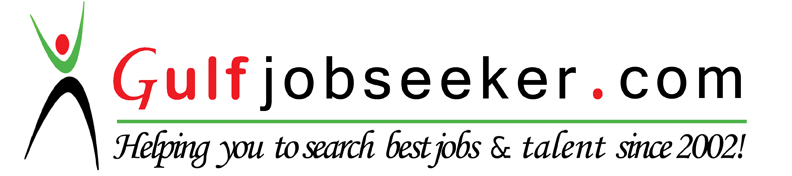 